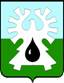 МУНИЦИПАЛЬНОЕ ОБРАЗОВАНИЕ ГОРОД УРАЙХанты-Мансийский автономный округ-ЮграАДМИНИСТРАЦИЯ ГОРОДА УРАЙПОСТАНОВЛЕНИЕот _________ 	                     №________О внесении изменений в муниципальную программу «Обеспечение градостроительной деятельностина территории города Урай» на 2018-2030 годы На основании Федерального закона от 06.10.2003 №131-ФЗ «Об общих принципах организации местного самоуправления в Российской Федерации», статьи 179  Бюджетного кодекса Российской Федерации, постановления администрации города Урай от  25.06.2019 №1524 «О муниципальных программах муниципального образования городской округ город Урай»:Внести изменения в муниципальную программу «Обеспечение градостроительной деятельности на территории города Урай» на 2018-2030 годы, утвержденную постановлением администрации города Урай от 26.09.2017 №2758, согласно приложению.2.   Опубликовать постановление в газете «Знамя» и разместить на официальном сайте органов местного самоуправления города Урай в информационно-телекоммуникационной сети «Интернет». 3. Постановление вступает в силу после его официального опубликования и распространяет свое действие на правоотношения, возникшие с 01.01.2021.4.   Контроль за выполнением постановления возложить на заместителя главы города Урай Г.Г.Волошина. Глава города Урай                                                                                                    Т.Р.ЗакирзяновПриложение к постановлению администрации города Урайот ________ №_______Изменения в муниципальную программу «Обеспечение градостроительной деятельности на территории города Урай» на 2018-2030 годы В паспорте муниципальной программы:1.1. Строки 5,6 изложить в новой редакции:        «                                                                                                                                                              »;      1.2. Строку 9 изложить в новой редакции:«                                                                                                                                                              »;     1.3. Строку 11 изложить в новой редакции:«                                                                                                                                                              ».Пункт 1.3 Раздела 1 «О стимулировании инвестиционной и инновационной деятельности, развитие конкуренции и негосударственного сектора экономики» изложить в новой редакции:       «1.3. Содержит меры, направленные на создание благоприятных условий для ведения предпринимательской деятельности. Меры, направленные на создание благоприятных условий для ведения предпринимательской деятельности: строительство систем инженерной инфраструктуры и улучшение доступа малого и среднего бизнеса к необходимым ресурсам для реализации инвестиционных проектов и размещения объектов предпринимательской деятельности, как жилого фонда, так и объектов социально-культурного назначения.».Раздел 2 «Механизм реализации муниципальной программы» дополнить пунктом 2.6 следующего содержания:«2.6. В рамках реализации данной муниципальной программы в том числе предусматриваются бюджетные ассигнования (включая межбюджетные трансферты), предназначенные на исполнение расходных обязательств предыдущих лет, возникших в рамках реализации мероприятий по муниципальной программе «Проектирование и строительство инженерных систем коммунальной инфраструктуры в городе Урай» на 2014-2020 годы.». Дополнить таблицу 1 муниципальной программы:1) строкой 11 следующего содержания:           «»;2) примечанием «**» следующего содержания:«**по результатам оценки 2020 года.». В таблице 2 муниципальной программы:дополнить строкой 6 следующего содержания:«»;строку «Всего по муниципальной программе:» изложить в новой редакции:«»;строку «Инвестиции в объекты муниципальной собственности» изложить в новой редакции:            «»;строку «Соисполнитель 1 (МКУ «УКС г. Урай»)» изложить в новой редакции:«».6. Таблицу 3 изложить в новой редакции:                                                                                                                                                                                                                         «Таблица 3 Перечень объектов капитального строительства».7. Дополнить муниципальную программу таблицей 4 следующего содержания:«Таблица 4Перечень возможных рисков при реализации муниципальной программы и мер по их преодолению».8. Таблицу приложения 1 к  муниципальной программе дополнить строкой 11  следующего содержания:         «   ».Таблицу приложения 2 к муниципальной программе изложить в новой редакции: «Направление основных мероприятий муниципальной программы  ».Таблицу приложения 3 к муниципальной программе изложить в новой редакции:«Публичная декларация о результатах реализации мероприятий муниципальной программы«Обеспечение градостроительной деятельности на территории города Урай» на 2018-2030 годы».5.Цели муниципальной программы1) Создание условий для устойчивого развития территорий города, рационального использования природных ресурсов на основе документов градорегулирования, способствующих дальнейшему развитию жилищной, инженерной, транспортной и социальной инфраструктур города, с учетом интересов граждан, организаций и предпринимателей по созданию благоприятных условий жизнедеятельности. 2) Вовлечение в оборот земель, находящихся в муниципальной собственности.3) Мониторинг и обновление электронной базы градостроительных данных, обеспечение информационного и электронного взаимодействия.4) Содействие развитию жилищного строительства.6.Задачи муниципальной программы1) Обеспечение развития территорий города в соответствии с документами градорегулирования и территориального планирования.2) Обеспечение полномочий муниципального образования город Урай по эффективному управлению, распоряжению, а также рациональному использованию земельных участков, находящихся в муниципальной собственности, либо участков, государственная собственность на которые не разграничена.3) Совершенствование информационной системы обеспечения градостроительной деятельности, преобразование ее в автоматизированную информационную систему управления развитием территории.4) Развитие инженерной инфраструктуры для увеличения площади земельных участков, предназначенных для жилищного строительства.9.Целевые показатели муниципальной программы1) сохранение доли территорий муниципального образования с утвержденными документами территориального планирования и градостроительного зонирования, отвечающие установленным требованиям, на уровне 100%;2) увеличение удельного веса территории, на которую проведен комплекс планировочных работ или проведение данных работ не требуется, от общей площади в границах населенного пункта с 87,6% до 100%;3) увеличение доли муниципальных услуг в электронном виде в общем количестве предоставленных услуг по выдаче разрешения на строительство с 40% до 90%;4) сохранение удельного веса количества объектов, в отношении которых осуществляется строительный контроль, к базовому количеству объектов на уровне 100%;5) увеличение ежегодного объема введенного индивидуального жилья на территории города Урай с 2000 кв.м. до 2130 кв.м.;6) увеличение количества земельных участков, поставленных на государственный кадастровый учет (в том числе под многоквартирные жилые дома), для проведения торгов, для предоставления гражданам льготной категории, под муниципальное имущество с 88 ед. до 388 ед.;7) увеличение количества предоставленных земельных участков в аренду, собственность, постоянное (бессрочное) пользование с 509 участков до 2525 участков;8) поддержание площади земельных участков, предоставленных для строительства, в расчете на 10 тыс. человек населения – всего – на уровне 2,2 га, в том числе поддержание площади земельных участков, предоставленных для жилищного строительства, индивидуального строительства и комплексного освоения в целях жилищного строительства, на уровне 0,7 га; 9) увеличение доли многоквартирных домов, расположенных на земельных участках, в отношении которых осуществлен государственный кадастровый учет, с 98,4 до 100%;10) увеличение количества зарегистрированных документов в информационной системе обеспечения градостроительной деятельности с 31295 ед. до 62295 ед.;11) увеличение протяженности вновь построенных систем инженерной инфраструктуры в целях обеспечения инженерной подготовки земельных участков для жилищного строительства с 0,49 до 10,58 км.11.Параметры финансового обеспечения муниципальной программы1) источник финансового обеспечения муниципальной программы: бюджет  муниципального образования город Урай, бюджет Ханты-Мансийского автономного округа – Югры. 2) для реализации муниципальной программы всего необходимо 1 371 338,5 тыс. рублей: на 2018 год – 59 743,5 тыс. рублей;на 2019 год – 57 910,9 тыс. рублей;на 2020 год – 60 410,3 тыс. рублей;на 2021год – 60 751,9 тыс. рублей;на 2022 год – 61 020,1 тыс. рублей;на 2023 год – 69 195,4 тыс. рублей;на 2024 год – 124 113,7 тыс. рублей;на 2025 год – 119 429,8 тыс. рублей;на 2026 год – 112 844,3 тыс. рублей;на 2027 год – 110 750,5 тыс. рублей;на 2028 год – 135 687,7 тыс. рублей;на 2029 год – 153 731,7 тыс. рублей;на 2030 год – 245 748,7 тыс. рублей.11Протяженность вновь построенных систем инженерной инфраструктуры в целях обеспечения инженерной подготовки земельных участков для жилищного строительства*км0,49        **---0,000,000,000,932,052,894,465,266,8610,5810,586Строительство систем инженерной инфраструктуры в целях обеспечения инженерной подготовки земельных участков для жилищного строительства (11)МКУ «УКС г.Урай»всего351 581,90,00,00,00,000,00,040 926,840 405,046 682,650 000,146 938,959 984,266 644,36Строительство систем инженерной инфраструктуры в целях обеспечения инженерной подготовки земельных участков для жилищного строительства (11)МКУ «УКС г.Урай»федеральный бюджет0,00,00,00,00,00,00,00,00,00,00,00,00,00,06Строительство систем инженерной инфраструктуры в целях обеспечения инженерной подготовки земельных участков для жилищного строительства (11)МКУ «УКС г.Урай»бюджет Ханты-Мансийского автономного округа – Югры0,00,00,00,00,00,00,00,00,00,00,00,00,00,06Строительство систем инженерной инфраструктуры в целях обеспечения инженерной подготовки земельных участков для жилищного строительства (11)МКУ «УКС г.Урай»местный бюджет 351 581,90,00,00,00,000,00,040 926,840 405,046 682,650 000,146 938,959 984,266 644,36Строительство систем инженерной инфраструктуры в целях обеспечения инженерной подготовки земельных участков для жилищного строительства (11)МКУ «УКС г.Урай»иные источники финансирования 0,00,00,00,00,00,00,00,00,00,00,00,00,00,0Всего по муниципальной программе:всего1371338,559 743,557 910,960 410,360 751,961 020,169 195,4124 113,7119 429,8112 844,3110 750,5135 687,7153 731,7245 748,7Всего по муниципальной программе:федеральный бюджет0,00,00,00,00,00,00,00,00,00,00,00,00,00,0Всего по муниципальной программе:бюджет Ханты-Мансийского автономного округа – Югры38 196,92 443,08 246,69 169,19 169,19 169,10,00,00,00,00,00,00,00,0Всего по муниципальной программе:местный бюджет 1333141,657 300,549 664,351 241,251 582,851 851,069 195,4124 113,7119 429,8112 844,3110 750,5135 687,7153 731,7245 748,7Всего по муниципальной программе:иные источники финансирования 0,00,00,00,00,00,00,00,00,00,00,00,00,00,0Инвестиции в объекты муниципальной собственностивсего351 581,90,00,00,00,00,00,040 926,840 405,046 682,650 000,146 938,959 984,266 644,3Инвестиции в объекты муниципальной собственностифедеральный бюджет0,00,00,00,00,00,00,00,00,00,00,00,00,00,0Инвестиции в объекты муниципальной собственностибюджет Ханты-Мансийского автономного округа – Югры0,00,00,00,00,00,00,00,00,00,00,00,00,00,0Инвестиции в объекты муниципальной собственностиместный бюджет 351 581,90,00,00,00,00,00,040 926,840 405,046 682,650 000,146 938,959 984,266 644,3Инвестиции в объекты муниципальной собственностииные источники финансирования 0,00,00,00,00,00,00,00,00,00,00,00,00,00,0Соисполнитель 1 (МКУ «УКС г. Урай»)всего710 372,126 434,424 992,724 928,926 352,326 352,328 716,269 643,069 121,275 398,878 716,375 655,188 700,495 360,5Соисполнитель 1 (МКУ «УКС г. Урай»)федеральный бюджет0,00,00,00,00,00,00,00,00,00,00,00,00,00,0Соисполнитель 1 (МКУ «УКС г. Урай»)бюджет Ханты-Мансийского автономного округа – Югры41,041,00,00,00,00,00,00,00,00,00,00,00,00,0Соисполнитель 1 (МКУ «УКС г. Урай»)местный бюджет 710 331,126 393,424 992,724 928,926 352,326 352,328 716,269 643,069 121,275 398,878 716,375 655,188 700,495 360,5Соисполнитель 1 (МКУ «УКС г. Урай»)иные источники финансирования 0,00,00,00,00,00,00,00,00,00,00,00,00,00,0№ п/пНаименование основного мероприятияНаименование объектаМощность объектаСрок строительства, проектированияИсточник финансированияНеобходимый объем финансирования (тыс.руб.)12345671Строительство систем инженерной инфраструктуры в целях обеспечения инженерной подготовки земельных участков для жилищного строительстваИнженерные сети микрорайона 1 «А»0,44 2024местный бюджет40 926,81Строительство систем инженерной инфраструктуры в целях обеспечения инженерной подготовки земельных участков для жилищного строительстваИнженерные сети по ул. Спокойная, Южная1,122025местный бюджет40 405,01Строительство систем инженерной инфраструктуры в целях обеспечения инженерной подготовки земельных участков для жилищного строительстваИнженерные сети микрорайона 1 «Г»3,212026-2028местный бюджет143 621,61Строительство систем инженерной инфраструктуры в целях обеспечения инженерной подготовки земельных участков для жилищного строительстваИнженерные сети микрорайона Солнечный 3,072029-2030местный бюджет96 279,5Инженерные сети и проезды по улицам микрорайона «Южный» (район Орбиты) в г.Урай2,252030местный бюджет30 349,0№ п/пОписание рискаМеры по преодолению рисков1231Макроэкономические риски (существенное изменение экономической конъюнктуры, связанное с колебаниями на мировых товарных и финансовых рынках, рост инфляции)Учет изменения экономической конъюнктуры при формировании бюджета на очередной финансовый год и  плановый период, ежегодной индексацией на уровень инфляции объемов финансирования.2Нормативные правовые риски (изменение бюджетного и налогового законодательства, а также нормативных правовых актов, влияющих на реализацию мероприятий муниципальной программы)Минимизация рисков возможна путем своевременной подготовки и тщательной проработки проектов муниципальных нормативных правовых актов города Урай, внесения изменений в принятые муниципальные нормативные правовые акты города Урай, способствующих решению задач муниципальной программы.3Финансовые риски(связаны с финансированием муниципальной программы в неполном объеме как за счет бюджетных, так и внебюджетных источников)Качественное планирование и реализация муниципальной программы, обеспечение мониторинга ее реализации, контроля за ходом выполнения мероприятий муниципальной программы, в том числе за целевым использованием средств бюджета города Урай.11Протяженность вновь построенных систем инженерной инфраструктуры в целях обеспечения инженерной подготовки земельных участков для жилищного строительства кмПоказатель отражает протяженность вновь построенных инженерных сетей, систем, для обеспечения земельных участков, которые предоставлены под строительство, на основании проектов планировок территорий города, как для многоквартирных жилых домов, так и для индивидуальных. Рассчитывается как сумма общей  протяженности построенных инженерных сетей, на конец отчетного периода (нарастающим итогом). Источник информации: мониторинг вновь построенных систем инженерной инфраструктуры в целях обеспечения инженерной подготовки земельных участков для жилищного строительства за отчетный период,  проводимый МКУ «УКС г.Урай».№ п/пМероприятияМероприятияМероприятияМероприятия№ п/пНаименованиеНаименованиеНаправление расходовРеквизиты нормативного правового акта, наименование портфеля проектов (проекта), наименование порядка, номер приложения (при наличии) 12234Цель  1. Создание условий для устойчивого развития территорий города, рационального использования природных ресурсов на основе документов градорегулирования, способствующих дальнейшему развитию жилищной, инженерной, транспортной и социальной инфраструктур города, с учетом интересов граждан, организаций и предпринимателей по созданию благоприятных условий жизнедеятельностиЦель  1. Создание условий для устойчивого развития территорий города, рационального использования природных ресурсов на основе документов градорегулирования, способствующих дальнейшему развитию жилищной, инженерной, транспортной и социальной инфраструктур города, с учетом интересов граждан, организаций и предпринимателей по созданию благоприятных условий жизнедеятельностиЦель  1. Создание условий для устойчивого развития территорий города, рационального использования природных ресурсов на основе документов градорегулирования, способствующих дальнейшему развитию жилищной, инженерной, транспортной и социальной инфраструктур города, с учетом интересов граждан, организаций и предпринимателей по созданию благоприятных условий жизнедеятельностиЦель  1. Создание условий для устойчивого развития территорий города, рационального использования природных ресурсов на основе документов градорегулирования, способствующих дальнейшему развитию жилищной, инженерной, транспортной и социальной инфраструктур города, с учетом интересов граждан, организаций и предпринимателей по созданию благоприятных условий жизнедеятельностиЦель  1. Создание условий для устойчивого развития территорий города, рационального использования природных ресурсов на основе документов градорегулирования, способствующих дальнейшему развитию жилищной, инженерной, транспортной и социальной инфраструктур города, с учетом интересов граждан, организаций и предпринимателей по созданию благоприятных условий жизнедеятельностиЗадача 1. Обеспечение развития территорий города в соответствии с документами градорегулирования и территориального планированияЗадача 1. Обеспечение развития территорий города в соответствии с документами градорегулирования и территориального планированияЗадача 1. Обеспечение развития территорий города в соответствии с документами градорегулирования и территориального планированияЗадача 1. Обеспечение развития территорий города в соответствии с документами градорегулирования и территориального планированияЗадача 1. Обеспечение развития территорий города в соответствии с документами градорегулирования и территориального планирования1Мероприятия по подготовке документов градорегулированияМероприятия по подготовке документов градорегулированияРазработка, проверка, утверждение и своевременная корректировка документов: Генеральный план;Правила землепользования и застройки; Документация по планировке территорий;Местные нормативы градостроительного проектирования;документы, способствующие дальнейшему развитию жилищной, инженерной, транспортной и социальной инфраструктур города, с учетом интересов граждан, организаций и предпринимателей по созданию благоприятных условий жизнедеятельности.Градостроительный кодекс Российской Федерации Федеральный закон от 06.10.2003 №131-ФЗ «Об общих принципах организации местного самоуправления в Российской Федерации»Портфель проектов от 15.02.2017 №ПП001-03 «Получение разрешения на строительство и территориальное планирование» 2Обеспечение МКУ «УГЗиП г. Урай» реализации функций и полномочий администрации города Урай в сфере градостроительстваОбеспечение МКУ «УГЗиП г. Урай» реализации функций и полномочий администрации города Урай в сфере градостроительстваОсуществление исполнительно-распорядительной функции в пределах своей компетенции, для реализации полномочий органов местного самоуправления в сферах градостроительного, земельного, жилищного, лесного, водного законодательства, законодательства об архитектурной деятельности, об охране окружающей среды и недропользовании. Уставом МКУ «УГЗиП г. Урай», утвержденным постановлением администрации города Урай от 31.10.2012 №3434, определены виды деятельности учреждения.Федеральный закон от 06.10.2003 №131-ФЗ «Об общих принципах организации местного самоуправления в Российской Федерации»Федеральный закон от 27.07.2010 №210-ФЗ «Об организации  предоставления государственных и муниципальных услуг»Портфель проектов от 15.02.2017 №ПП001-03 «Получение разрешения на строительство и территориальное планирование» Устав МКУ «УГЗиП г. Урай»3Обеспечение реализации МКУ «УКС г.Урай» функций и полномочий администрации города Урай в сфере капитального строительстваОбеспечение реализации МКУ «УКС г.Урай» функций и полномочий администрации города Урай в сфере капитального строительстваОсуществление при проведении инженерных изысканий, подготовке проектной документации, строительства, реконструкции, капитального ремонта объектов капитального строительства функции технического заказчика.Федеральный закон от 06.10.2003 №131-ФЗ «Об общих принципах организации местного самоуправления в Российской Федерации» Устав МКУ «УКС г. Урай»Цель 2. Вовлечение в оборот земель, находящихся в муниципальной собственностиЦель 2. Вовлечение в оборот земель, находящихся в муниципальной собственностиЦель 2. Вовлечение в оборот земель, находящихся в муниципальной собственностиЦель 2. Вовлечение в оборот земель, находящихся в муниципальной собственностиЦель 2. Вовлечение в оборот земель, находящихся в муниципальной собственностиЗадача 2. Обеспечение полномочий муниципального образования город Урай по эффективному управлению, распоряжению, а также рациональному использованию земельных участков, находящихся в муниципальной собственности, либо участков, государственная собственность на которые не разграниченаЗадача 2. Обеспечение полномочий муниципального образования город Урай по эффективному управлению, распоряжению, а также рациональному использованию земельных участков, находящихся в муниципальной собственности, либо участков, государственная собственность на которые не разграниченаЗадача 2. Обеспечение полномочий муниципального образования город Урай по эффективному управлению, распоряжению, а также рациональному использованию земельных участков, находящихся в муниципальной собственности, либо участков, государственная собственность на которые не разграниченаЗадача 2. Обеспечение полномочий муниципального образования город Урай по эффективному управлению, распоряжению, а также рациональному использованию земельных участков, находящихся в муниципальной собственности, либо участков, государственная собственность на которые не разграниченаЗадача 2. Обеспечение полномочий муниципального образования город Урай по эффективному управлению, распоряжению, а также рациональному использованию земельных участков, находящихся в муниципальной собственности, либо участков, государственная собственность на которые не разграничена44Работы и мероприятия по землеустройству, подготовке и предоставлению земельных участков1) формирование земельных участков для проведения торгов (конкурсов, аукционов) по продаже земельных участков в собственность или права на заключение договоров аренды земельных участков, находящихся в муниципальной собственности, либо участков, государственная собственность на которые не разграничена и предоставление их;2) проведение землеустроительных работ - инвентаризации земельных ресурсов муниципального образования город Урай; 3) проведение рекультивации земель, в том числе подготовка проектов рекультивации;4) проведение мероприятий по выявлению самовольных построек и осуществлению сноса самовольных построек, в соответствии с пунктом 4 статьи 222 Гражданского кодекса Российской Федерации; 5) снос объектов капитального строительства, эксплуатация которых завершена; 6) реализация мероприятий по проектированию и строительству инженерных систем инженерной инфраструктуры в целях обеспечения инженерной подготовки земельных участков инженерной, коммунальной, транспортной и социальной инфраструктуройГражданский кодекс Российской ФедерацииГрадостроительный кодекс Российской ФедерацииЗемельный кодекс Российской Федерации Федеральный закон от 06.10.2003 №131-ФЗ «Об общих принципах организации местного самоуправления в Российской Федерации»Федеральный закон от 27.07.2010  №210-ФЗ «Об организации предоставления государственных и муниципальных услуг» Портфель проектов от 15.02.2017 №ПП003-00 «Постановка на кадастровый учет земельных участков и объектов недвижимого имущества»Цель 3. Мониторинг и обновление электронной базы градостроительных данных, обеспечение информационного и электронного взаимодействияЦель 3. Мониторинг и обновление электронной базы градостроительных данных, обеспечение информационного и электронного взаимодействияЦель 3. Мониторинг и обновление электронной базы градостроительных данных, обеспечение информационного и электронного взаимодействияЦель 3. Мониторинг и обновление электронной базы градостроительных данных, обеспечение информационного и электронного взаимодействияЦель 3. Мониторинг и обновление электронной базы градостроительных данных, обеспечение информационного и электронного взаимодействияЗадача 3. Совершенствование информационной системы обеспечения градостроительной деятельности, преобразование ее в автоматизированную информационную систему управления развитием территории Задача 3. Совершенствование информационной системы обеспечения градостроительной деятельности, преобразование ее в автоматизированную информационную систему управления развитием территории Задача 3. Совершенствование информационной системы обеспечения градостроительной деятельности, преобразование ее в автоматизированную информационную систему управления развитием территории Задача 3. Совершенствование информационной системы обеспечения градостроительной деятельности, преобразование ее в автоматизированную информационную систему управления развитием территории Задача 3. Совершенствование информационной системы обеспечения градостроительной деятельности, преобразование ее в автоматизированную информационную систему управления развитием территории 55Системно-аналитическое и программное сопровождение информационной системы обеспечения градостроительной деятельности (далее – Система)1) информационно-технологическое обеспечение и совершенствование информационной системы обеспечения градостроительной деятельности;2) консультации по функциям и характеристикам Системы;3) предоставление инструкций по исправлению ошибок, обусловленных действиями пользователей Системы; 4) администрирование прав доступа и интерфейсов пользователей;5) установка (переустановка), настройка программного комплекса, модулей Системы на серверах, рабочих станциях; 6) восстановление работоспособности Системы, в связи с выходом из строя аппаратной платформы (сервера) или ее отдельных частей из последнего актуального архива Системы (архив предоставляется Заказчиком);7) разработка новых модулей подсистемы;8) модификация существующих модулей подсистемы;9) разработка новых форм выходных форм и документов.Градостроительный кодекс Российской ФедерацииФедеральный закон от 06.10.2003 №131-ФЗ «Об общих принципах организации местного самоуправления в Российской Федерации»Портфель проектов от 15.02.2017 №ПП003-00 «Постановка на кадастровый учет земельных участков и объектов недвижимого имущества»Цель 4. Содействие развитию жилищного строительстваЦель 4. Содействие развитию жилищного строительстваЦель 4. Содействие развитию жилищного строительстваЦель 4. Содействие развитию жилищного строительстваЦель 4. Содействие развитию жилищного строительстваЗадача 4. Развитие инженерной инфраструктуры для увеличения площади земельных участков, предназначенных для жилищного строительстваЗадача 4. Развитие инженерной инфраструктуры для увеличения площади земельных участков, предназначенных для жилищного строительстваЗадача 4. Развитие инженерной инфраструктуры для увеличения площади земельных участков, предназначенных для жилищного строительстваЗадача 4. Развитие инженерной инфраструктуры для увеличения площади земельных участков, предназначенных для жилищного строительстваЗадача 4. Развитие инженерной инфраструктуры для увеличения площади земельных участков, предназначенных для жилищного строительства6Строительство систем инженерной инфраструктуры в целях обеспечения инженерной подготовки земельных участков для жилищного строительстваСтроительство систем инженерной инфраструктуры в целях обеспечения инженерной подготовки земельных участков для жилищного строительстваПроектирование и строительство систем инженерной инфраструктуры в целях обеспечения инженерной, коммунальной, транспортной инфраструктурой земельных участков для жилищного строительстваФедеральный закон от 06.10.2003 № 131-ФЗ «Об общих принципах организации местного самоуправления в Российской Федерации»; Государственная программа Ханты-Мансийского автономного округа - Югры  «Развитие жилищной сферы», утвержденная постановлением Правительства Ханты-Мансийского автономного округа - Югры от 05.10.2018 №346-п;постановление администрации города Урай от 19.05.2020 №1156 «Об утверждении плана мероприятий («дорожной карты») по обеспечению граждан земельными  участками для индивидуального жилищного строительства».постановление администрации города Урай от 12.12.2019 №3002 «Об утверждении Плана («дорожной карты») снижения объемов и количества объемов незавершенного строительства на территории города Урай.№ п/пНаименование результатаЗначение результата (ед. измерения)Срок исполненияНаименование мероприятия (подпрограммы) муниципальной программы, направленного на достижение результатаОбъем финансирования мероприятия (тыс.руб.)1234561Доля территорий муниципального образования с утвержденными документами территориального планирования и градостроительного зонирования, отвечающие установленным требованиям 100%Ежегодно2018 – 2030 годы Мероприятия по подготовке документов градорегулирования318 885,62Удельный вес территории, на которую проведен комплекс планировочных работ или проведение данных работ не требуется, от общей площади в границах населенного пункта100%2030 годМероприятия по подготовке документов градорегулирования318 885,63Доля муниципальных услуг в электронном виде в общем количестве предоставленных услуг по выдаче разрешения на строительство90%2030 годОбеспечение МКУ «УГЗиП г. Урай» реализации функций и полномочий администрации города Урай в сфере градостроительства320 225,9 4Объем введенного индивидуального жилья на территории города Урай2130 кв.м в год2030 годОбеспечение МКУ «УГЗиП г. Урай» реализации функций и полномочий администрации города Урай в сфере градостроительства320 225,9 5Удельный вес количества объектов, в отношении которых осуществляется строительный контроль, к базовому количеству объектов100%Ежегодно2018 – 2030 годыОбеспечение реализации МКУ «УКС г.Урай» функций и полномочий администрации города Урай в сфере капитального строительства358 790,26Количество земельных участков, поставленных на государственный кадастровый учет (в том числе под многоквартирные жилые дома), для проведения торгов, для предоставления гражданам льготной категории, под муниципальное имущество 388 участков 2030 годРаботы и мероприятия по землеустройству, подготовке и предоставлению земельных участков11 577,87Количество предоставленных земельных участков в аренду, собственность, постоянное (бессрочное) пользование 2525 участков2030 годРаботы и мероприятия по землеустройству, подготовке и предоставлению земельных участков11 577,88Площадь земельных участков, предоставленных для строительства, в расчете на 10 тыс. человек населения – всего2,2 гаЕжегодно2018 – 2030 годыРаботы и мероприятия по землеустройству, подготовке и предоставлению земельных участков11 577,88.1в том числе земельных участков, предоставленных для жилищного строительства, индивидуального строительства и комплексного освоения в целях жилищного строительства0,7 га2030 годРаботы и мероприятия по землеустройству, подготовке и предоставлению земельных участков11 577,89Доля многоквартирных домов, расположенных на земельных участках, в отношении которых осуществлен государственный кадастровый учет100%2030 годРаботы и мероприятия по землеустройству, подготовке и предоставлению земельных участков11 577,810Количество зарегистрированных документов в информационной системе обеспечения градостроительной деятельности62295 шт.2030 годСистемно-аналитическое и программное сопровождение информационной системы обеспечения градостроительной деятельности10 277,111Протяженность вновь построенных систем инженерной инфраструктуры в целях обеспечения инженерной подготовки земельных участков для жилищного строительства10,58 км2030 годСтроительство систем инженерной инфраструктуры в целях обеспечения инженерной подготовки земельных участков для жилищного строительства351 581,9